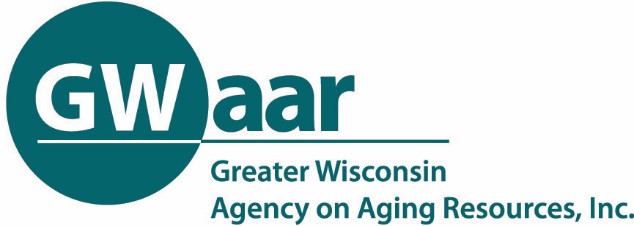 Aging Plan Development Support MeetingJanuary 28, 2021  ---  1:00-2:00 p.m.GWAAR and the DHS Department on Aging is providing monthly meetings to support the development of your aging plan on the 4th Thursday of the month at 1:00 pm.  Any staff who are involved in developing the local aging plan are welcome to attend. Community Engagement PlanningAGENDAQuick review of community engagement strategy  Requirements for community engagement 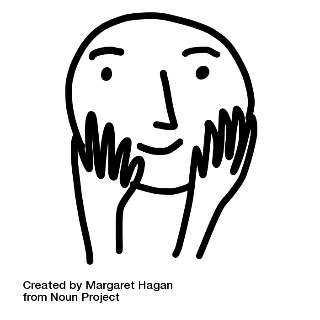 Share your ideas on what you have done or are planning                                               on doing to obtain public input:strategies for reaching people during a pandemicstrategies for reaching beyond your customers  strategies for reaching diverse populations